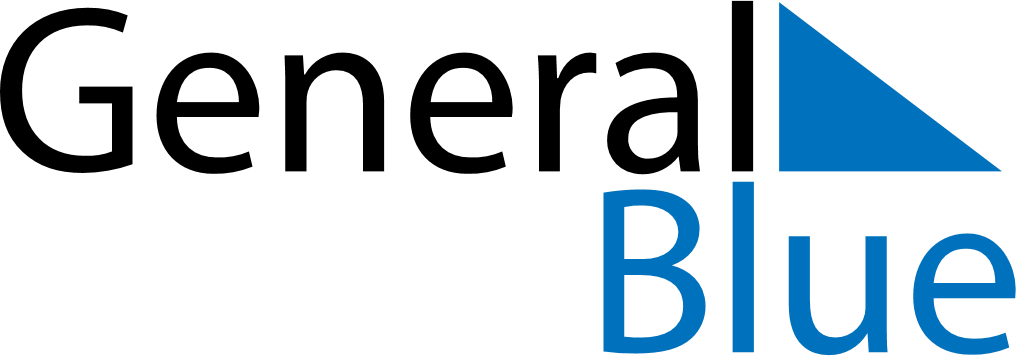 March 2020March 2020March 2020NamibiaNamibiaSundayMondayTuesdayWednesdayThursdayFridaySaturday123456789101112131415161718192021Independence Day22232425262728293031